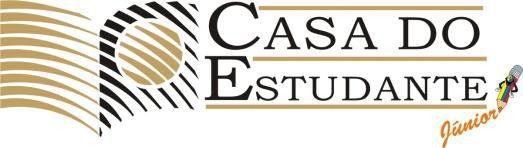 GRUPO III1 borracha1 apontador (01 para lápis comum e outro para lápis grande)1 lápis de escrever2 caixas de caneta hidrocor de ponta grossa com 12 cores4 colas de 90g2 caixas de big giz de cera com 12 cores2 caixas com 12 lápis de cor big1 pasta polionda com alça5 pastas de trilho1 estojo com 2 divisões1 tesoura sem ponta com o nome gravado1 caixa organizadora polionda (tamanho médio)1caderno brochura de 96 folhas pequeno (para agenda)2 caixa de massa de modelar1 escova de dente e creme dental1 copo plástico ou squeeze1 lancheira1 Jogo pedagógico próprio para a idade1 baldinho de areia1 caixa com 06 unidades de cola colorida1 fantasia5 folhas de cartolina vermelha2 potes(250ml) tinta guache vermelha5 folhas de EVA vermelhoIMPORTANTE:Todo material deverá ser etiquetado com o nome do aluno.O uniforme deverá ser identificado com o nome do aluno.